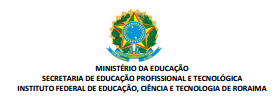 CIRCULAR – CHAMADA PARA APRESENTAÇÃO DE TRABALHO
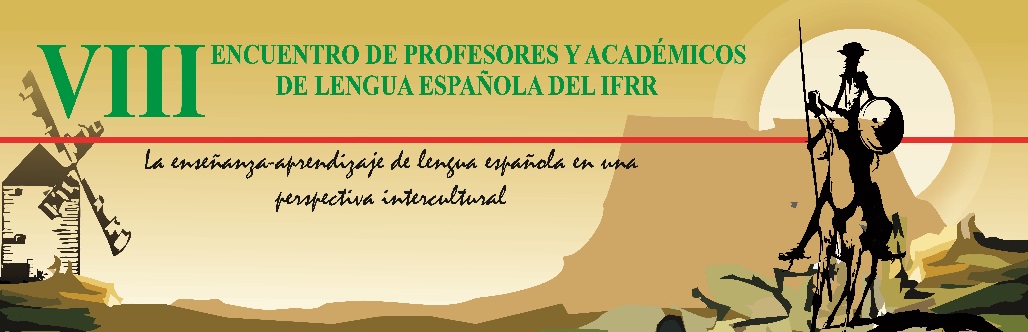 07 e 10 de outubro de 2015É com grande satisfação que o Curso de Licenciatura em Letras - Espanhol e Literatura Hispânica do Instituto Federal de Roraima - IFRR convida todos os interessados a participar do VIII Encuentro de Profesores Y Académicos de Lengua Española, de 07 e 10 de outubro de 2015, no próprio Instituto Federal de Roraima.
INSCRIÇÕES: Site do Instituto Federal de Roraima: http://www.ifrr.edu.br/ Valor: R$_______.CREDENCIAMENTO: 1° DIA - 07/10/2015Local: Instituto Federal de Roraima08h às 18h30 - CREDENCIAMENTOMODALIDADES DE PARTICIPAÇÃO:OUVINTE: alunos de Graduação, Pós-Graduação, Professores da Educação Básica, do Ensino Médio e Superior, Profissionais Liberais e Pesquisadores.Certificação: carga horária de ___________h.COMUNICAÇÃO ORAL: apresentação de relato de experiência (exposição oral de 15 minutos Cada trabalho deverá ter no máximo três autores, incluído neste número o professor orientador, caso houver). Espaço destinado a alunos de graduação, pós-graduação e a professores cujas experiências estejam em conformidade com um dos eixos abaixo.EXPOSIÇÃO DE BANNER: exposição de banner, cujas pesquisas estejam em conformidade com um dos eixos abaixo.EIXOS TEMÁTICOS: Literatura de fronteira; Literatura e estudos de linguagem em área de fronteira hispânica; Estratégias de ensino para uma educação intercultural; Currículo intercultural e a formação docente.NORMAS PARA ELABORAÇÃO DE RESUMO:O Eixo Temático deve ser indicado e o resumo, contendo 150 a 200 palavras, deve incluir objetivos, metodologia e conclusões, sem citação bibliográfica e com a seguinte formatação:- título centralizado, seguido do eixo;- autor (seguido do nome do professor orientador, caso tenha) e instituição de origem na linha seguinte, com alinhamento à direita;- fonte: Arial nº. 10;- espaçamento entre linhas: 1,5;- até três palavras-chave separadas por ponto e vírgula, em ordem alfabética e não deve conter ponto final;- margens superior e esquerda: 3,0 cm;- margens inferior e direita: 2,5 cm;PRAZO: o resumo deve ser enviado para o e-mail ____________ até _____/09/15.NORMAS PARA ELABORAÇÃO DE BANNER:- O título Centralizado, em Fonte Arial, tamanho de fonte 60, em negrito e maiúscula. O título deve conter nota de rodapé indicando a natureza do trabalho. Exemplo: Projeto de Iniciação Cientifica desenvolvido na disciplina de Cálculo. - Autoria Quanto ao(s) nome(s) dos envolvidos no trabalho: Escritos dois espaços abaixo do título do trabalho, alinhados à direita, com nota de rodapé identificando orientador do trabalho, o curso e o período cursado. Podem ser acrescentados endereço e E-mail. Fonte Arial e o tamanho da fonte deve ser 36.- ESTRUTURA DO BANNER: Títulos obrigatórios São obrigatórios: título do trabalho, nomes dos autores e referência ao programa de fomento e instituição. Introdução, objetivos, metodologia (materiais e métodos), conclusões (resultados) e referências. - Do aspecto estético é livre, desde que respeitadas às normas convencionais (ABNT) para a parte textual e uso de recursos como tabelas, gráficos, fotos, mapas, etc.- Dimensões do banner: banner no tamanho 120 cm X 90 cm.- Fonte: aquelas maiores e mais visíveis (por exemplo: Arial) -Tamanho da fonte: no mínimo 24, mas depende da quantidade de texto e o tamanho do banner. Sugestões gerais: Título = Arial 60, Autores e instituição = Arial 36, Texto = Arial 24, Bibliografia = Arial 16.- O banner deve ser confeccionado em material adequado (lona, PVC, glossy paper ou similar) com corda para ser afixado.- Usar caixa alta, somente para os títulos dos itens (INTRODUÇÃO, METODOLOGIA, RESULTADOS E DISCUSSÃO, etc...)- O texto deverá vir separado em colunas (dependerá da quantidade de texto). Sugestão: no máximo 2 colunas, alinhadas e texto justificado. - Espaçamento entre as linhas: 1,5, mas dependerá da quantidade de texto.- Será obrigatória a presença de um dos autores do banner no horário de exposição.Coordenação do ....